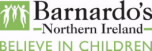 
Family life has become a little more complicated now that we have to respond to Covid-19. I am contacting you to let you know Barnardo’s N.I. is here to support parents throughout this challenging time. 

Strabane Family Centre and Strabane Family Support Hub can offer support via telephone to parents on a wide range of issues that they may be facing. If you or someone you know needs extra support we are here to help.

Barnardo’s project workers are trained professionals and are working remotely from home to offer support around issues such as:STRABANE FAMILY CENTRE:Helping Children with Anxiety:How to talk to your children about the corona virusManaging your child’s worriesStrategies for children to help them deal with anxiety, worry and stressManaging children’s behaviours:Setting a good routineManaging aggression and family discordEstablishing RoutinePositive DisciplinePlay and special time with children to foster natural learning opportunities in the homeBuilding and strengthening the parent child relationship:Guidance using Five to Thrive ApproachFun activities to promote positive interactions Support for families whose children have ASD or are awaiting assessmentHealthy eatingOther support needs as identified by familiesSTRABANE FAMILY SUPPORT HUB:Strabane Family Support Hub is still operating and accepting referrals for families and children who need support and signposting to relevant services (Tier 2 and below)Contact with families will be made via telephone to carry out assessments and support offered as appropriate.Referrals for Strabane Family Centre or Strabane Family Support Hub can be made using the relevant referral form and sent to:shauna.devine@barnardos.org.uk

You can also contact Shauna Devine on 07809100511AREA COVERED:WHSCT Areas


 